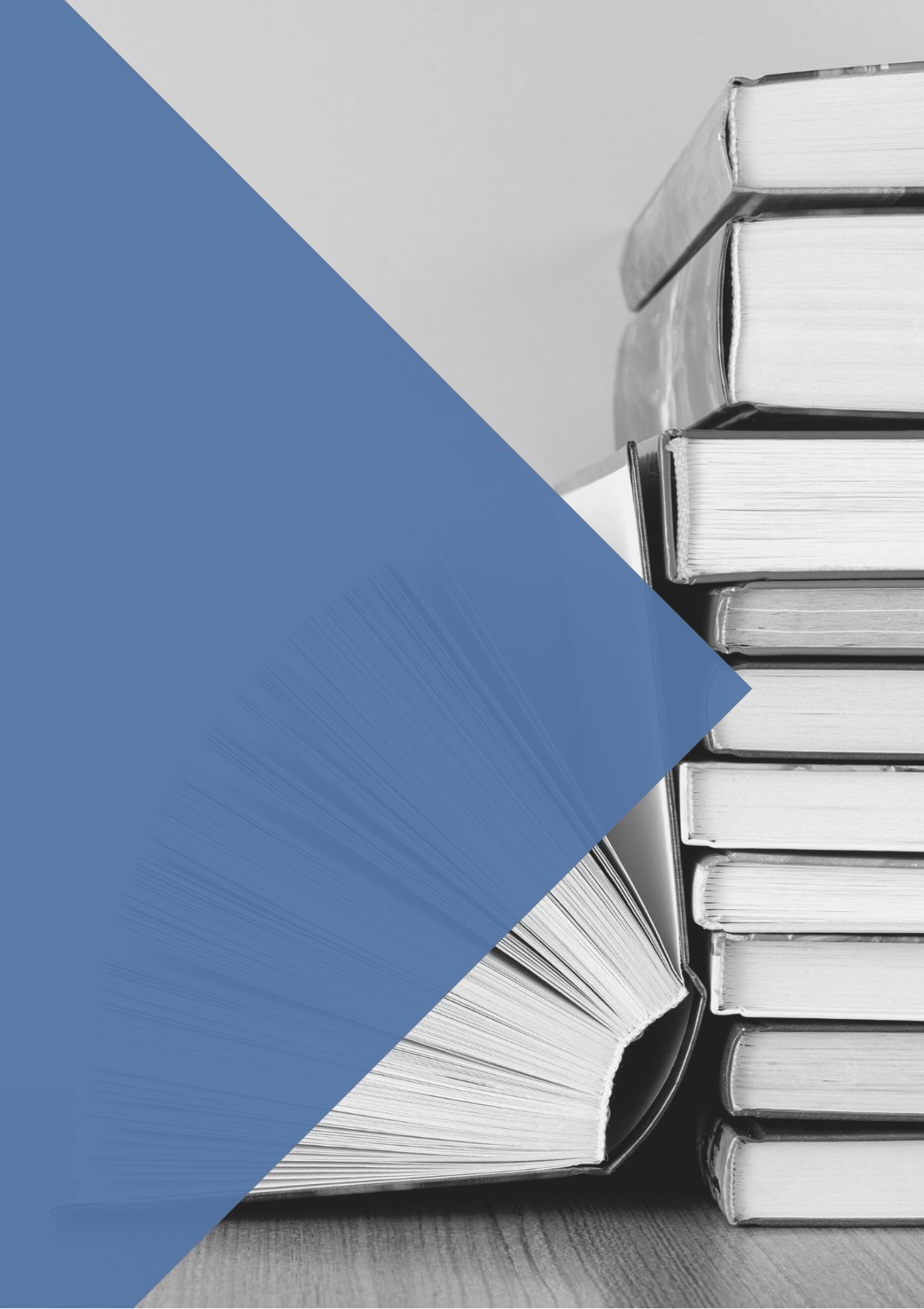 CONSTITUCIÓN ESPAÑOLA (1978)TÍTULO IDe los derechos y deberes fundamentalesCAPÍTULO TERCERODe los principios rectores de la política social y económica Artículo 51 1. Los poderes públicos garantizarán la defensa de los consumidores y usuarios, protegiendo, mediante procedimientos eficaces, la seguridad, la salud y los legítimos intereses económicos de los mismos.2. Los poderes públicos promoverán la información y la educación de los consumidores y usuarios, fomentarán sus organizaciones y oirán a éstas en las cuestiones que puedan afectar a aquéllos, en los términos que la ley establezca.3. En el marco de lo dispuesto por los apartados anteriores, la ley regulará el comercio interior y el régimen de autorización de productos comerciales.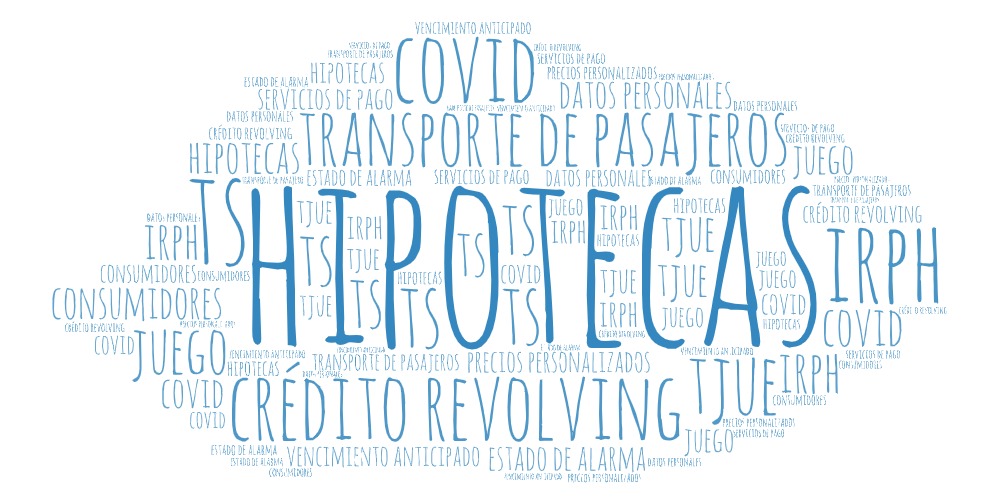 ARTÍCULOS Y BLOGSAVILÉS. J., Disponibilidad de piezas de recambio en los servicios postventa: una reciente distorsión legislativa interna con el Derecho europeoCARRASCO, A., Los compradores del “DIESELGATE” por segunda vez ante el Tribunal SupremoCORDÓN, F., Sobre la posibilidad de invocar como causa de oposición a la ejecución la precaria situación económica y familiar del ejecutadoCUENA, M., Préstamos a insolventes: consecuencias civiles del préstamo irresponsable. El Tribunal de Justicia de la Unión Europea se pronunciaCUENA, M., La necesaria reforma del régimen de supervisión para una eficaz protección del usuario de servicios financierosDE MIGUEL, P., Contratos de consumo y litigación internacional: alcance del régimen de protecciónDEL SAZ, L., El TJUE mantiene su criterio: una huelga salvaje no constituye circunstancia extraordinaria y no exonera del pago de la compensación al pasajeroDEL SAZ, L., La falta de transparencia de la cláusula de honorarios determina que el comprador no tenga que pagar la comisión a una agencia inmobiliariaDEL SAZ, L., El Tribunal Supremo declara la nulidad de cláusulas abusivas de RyanairDOMINGUEZ, P., Legitimación en la reclamación frente a la aseguradora en un caso de duplicidad en los seguros de decesosDURÁN, S., Las cooperativas de vivienda: Consideración del socio cooperativista como consumidorGARCÍA, A., Cuando los usuarios se convierten en el producto: Google Maps se suma a la tendencia “datos a cambio de uso gratuito”LÓPEZ, M., El Consorcio de Compensación de Seguros cubre los daños (asegurados) por la erupción volcánica en la PalmaMARQUÉS, C., Los contratos de crédito inmobiliario dos años despuésMARTINEZ, S., «Buy now, pay later», o cómo financiar compras en el eCommerce sin recurrir a las entidades de créditoMATO, N., El consumidor ante la venta en pública subasta de obras de arteMENDOZA, A. I.: Las empresas que contratan telefónicamente están obligadas a facilitar por escrito y con carácter previo al contrato las condiciones generales de la contratación, si el usuario lo solicitaMENDOZA, A. I., Paradojas del mercado en competencia: las «tarifas cero» de acceso a Internet vulneran los derechos de los usuariosNOVAL. J., Grabación de llamadas en servicios de atención al consumidorRAMÓN, M., Beneficio de exoneración del pasivo insatisfecho (BEPI) y el dilema de los créditos públicosTAPIA, A. J., “Luz, más luz”. La Sala Tercera del Tribunal Supremo somete a revisión su jurisprudencia sobre la transparencia y la confidencialidad de la información en poder de la CNMV. El Auto de 16 de junio de 2021TAPIA, A. J., Restitución de los gastos hipotecarios. Plazo de prescripción de la acción. Auto del Tribunal Supremo de 22 de julio de 2021 que acuerda plantear una cuestión prejudicial ante el TJUETAPIA, A. J., ¡Cuidado con el rábano picante rallado! El ejemplar de un periódico impreso que contiene un consejo de salud inexacto no es un “producto defectuoso” que genere la responsabilidad civil de su editor: Sentencia del TJUE 10 de junio de 2021 (Asunto C-65/20)TAPIA, A. J., ¡Últimos humos del “DIESELGATE”¡ La Sentencia 561/2021, del Pleno de la Sala Primera de lo Civil del Tribunal Supremo de 23 de julio de 2021. Una Resolución relevante y justa (1)TAPIA, A. J., ¡Últimos humos del “DIESELGATE”¡ La Sentencia 561/2021, del Pleno de la Sala Primera de lo Civil del Tribunal Supremo de 23 de julio de 2021. Una Resolución relevante y justa (2)TAPIA, A. J., Sostenibilidad de los bienes de consumo y defensa del consumidor digital. Reforma de la Ley del Consumidor por el Real Decreto-ley 7/2021, de 27 de abril (1). PrincipiosTAPIA, A. J., Sostenibilidad de los bienes de consumo y defensa del consumidor digital. Reforma de la Ley del Consumidor por el Real Decreto-ley 7/2021, de 27 de abril (2). EstructuraTAPIA, A. J., Sostenibilidad de los bienes de consumo y defensa del consumidor digital. Reforma de la Ley del Consumidor por el Real Decreto-ley 7/2021, de 27 de abril (3). FuncionamientoTAPIA, A. J., Contrato bancario de gestión de una cartera de inversión y deber del banco de conservar la documentación durante un plazo de 6 años y no de 15: Sentencia núm. 547/2021 de la Sala Primera de lo Civil del Tribunal SupremoTORRELLES, E., La resolución de los contratos por consumidores en tiempos de pandemia. Art. 36. 1 y 2 RD-ley 11/2020TRUJILLO, E., Entre el servicio técnico y el vendedor: la importancia del resguardo de depósitoTRUJILLO, E., ¿A quién debe reclamar un consumidor por un corte de luz? El cuento de nunca acabar: comercializadora y distribuidora se atribuyen la responsabilidad entre ellasTRUJILLO, E., ¿Es legal la práctica de las operadoras de telefonía de comunicar a sus clientes la modificación de las condiciones a través de la factura mensual?TRUJILLO, E., Segunda prórroga a la protección de consumidores vulnerables: los suministros básicos siguen garantizadosZUMAQUERO, L., Los efectos derivados del carácter abusivo de las cláusulas de vencimiento anticipado de las hipotecasLEGISLACIÓNUNIÓN EUROPEARecomendación (UE) 2021/1085 del Consejo, de 1 de julio de 2021, por la que se modifica la Recomendación (UE) 2020/912 sobre la restricción temporal de los viajes no esenciales a la UE y el posible levantamiento de dicha restricciónDecisión del CESE nº 160/21 A por la que se establecen normas internas relativas a las limitaciones de determinados derechos de los titulares de datos en relación con el tratamiento de datos personales en el marco de las actividades llevadas a cabo por el Comité Económico y Social Europeo.Recomendación (UE) 2021/1170 del Consejo de 15 de julio de 2021 por la que se modifica la Recomendación (UE) 2020/912 del Consejo sobre la restricción temporal de los viajes no esenciales a la UE y el posible levantamiento de dicha restricciónDecisión de Ejecución (UE) 2021/1212 de la Comisión de 22 de julio de 2021 por la que se modifica la Decisión de Ejecución (UE) 2017/253 en lo que respecta a las alertas activadas por amenazas transfronterizas graves para la salud y al rastreo de contactos de las personas expuestas detectadas en el contexto de la cumplimentación de formularios de localización de pasajerosESTATALResolución de 24 de junio de 2021, de la Comisión Nacional de los Mercados y la Competencia, por la que se determina la información necesaria que deben contener los códigos QR para acceder al comparador de ofertas de gas y electricidad de la CNMC, que han de incluirse en la factura de electricidad, y la información a incluir en los vínculos en las facturas electrónicas.Resolución de 21 de junio de 2021, de la Dirección de la Agencia Estatal de Seguridad Aérea, por la que se actualizan las Directrices operativas para la gestión de pasajeros aéreos y personal de aviación con relación a la pandemia COVID-19.Real Decreto-ley 12/2021, de 24 de junio, por el que se adoptan medidas urgentes en el ámbito de la fiscalidad energética y en materia de generación de energía, y sobre gestión del canon de regulación y de la tarifa de utilización del agua (resumen web N&R)Resolución de 2 de julio de 2021, del Banco de España, por la que se publica el tipo de rendimiento interno en el mercado secundario de la deuda pública de plazo entre dos y seis años por su consideración como uno de los tipos de interés oficiales de referencia del mercado hipotecario de acuerdo con la Orden EHA/2899/2011, de 28 de octubre, de transparencia y protección del cliente de servicios bancariosOrden INT/715/2021, de 7 de julio, por la que se modifica la Orden INT/657/2020, de 17 de julio, por la que se modifican los criterios para la aplicación de una restricción temporal de viajes no imprescindibles desde terceros países a la Unión Europea y países asociados Schengen por razones de orden público y salud pública con motivo de la crisis sanitaria ocasionada por la COVID-19Resolución de 9 de julio de 2021, de la Dirección General de Salud Pública, por la que se modifica la de 4 de junio de 2021, relativa a los controles sanitarios a realizar en los puntos de entrada de EspañaReal Decreto-ley 16/2021, de 3 de agosto, por el que se adoptan medidas de protección social para hacer frente a situaciones de vulnerabilidad social y económicaResolución del Parlamento Europeo, de 18 de junio de 2020, sobre la política de competencia: informe anual de 2019Extracto de la Resolución del Ministro de Consumo, de fecha 1 de septiembre de 2021, por la que se convocan subvenciones para el fomento de actividades de las Juntas Arbitrales de Consumo para el ejercicio 2021, de acuerdo con las bases reguladoras aprobadas por Orden SCO/3703/2005, de 25 de noviembre.Real Decreto-ley 17/2021, de 14 de septiembre, de medidas urgentes para mitigar el impacto de la escalada de precios del gas natural en los mercados minoristas de gas y electricidad (resumen web N&R)Resolución de 13 de septiembre de 2021, del Congreso de los Diputados, por la que se ordena la publicación del Acuerdo de convalidación del Real Decreto-ley 16/2021, de 3 de agosto, por el que se adoptan medidas de protección social para hacer frente a situaciones de vulnerabilidad social y económica.Resolución de 16 de septiembre de 2021, de la Dirección General de Política Energética y Minas, por la que se aprueba el procedimiento para el envío y cálculo de la precisión de los programas de consumo de los consumidores electrointensivosOrden CSM/1008/2021, de 20 de septiembre, por la que se aprueban las bases reguladoras de los premios del concurso escolar ConsumópolisAUTONÓMICAANDALUCÍALey 2/2021, de 18 de junio, de lucha contra el fraude y la corrupción en Andalucía y protección de la persona denuncianteResolución de 21 de junio de 2021, de la Dirección General de Consumo, por la que se convocan subvenciones, en régimen de concurrencia competitiva, destinadas a Asociaciones, Organizaciones y Federaciones de Asociaciones y Organizaciones de personas consumidoras y usuarias para la realización de programas formativos en materia de consumo, de actuaciones para impulsar la promoción de un consumo responsable y sostenible, para el funcionamiento de las oficinas de atención e información a las personas consumidoras y para el fomento del asociacionismo en la Comunidad Autónoma en Andalucía, para el ejercicio 2021 (extracto)ARAGÓNLey 6/2021, de 29 de junio, por la que se modifican el Código del Derecho Foral de Aragón, aprobado por Decreto Legislativo 1/2011, de 22 de marzo, del Gobierno de Aragón, y el Texto Refundido de la Ley del Patrimonio de Aragón, aprobado por Decreto Legislativo 4/2013, de 17 de diciembre, del Gobierno de Aragón, en lo que afecta a la regulación de los inmuebles vacantes y los saldos y depósitos abandonadosOrden VMV/776/2021, de 30 de junio, por la que se convocan ayudas para minimizar el impacto económico y social de la COVID-19 en los alquileres de vivienda habitualASTURIASLey del Principado de Asturias 2/2021, de 30 de junio, de primera modificación de la Ley del Principado de Asturias 7/2019, de 29 de marzo, de Salud, para reforzar el Sistema de Salud del Principado de AsturiasLey del Principado de Asturias 3/2021, de 30 de junio, de Garantía de Derechos y Prestaciones VitalesCANARIASResolución de 12 de julio de 2021, del Secretario, por la que se ordena la publicación del II Convenio de Colaboración entre el Instituto Canario de la Vivienda y la sociedad mercantil pública Instituto Tecnológico de Canarias, S.A. (ITC) para la gestión de las ayudas para contribuir a minimizar el impacto económico y social del COVID-19 en los alquileres de vivienda habitualCASTILLA Y LEÓNOrden EYH/806/2021, de 28 de junio, por la que se regula la constitución telemática de garantías mediante aval ante la Caja General de Depósitos de la Comunidad de Castilla y León, así como su posterior cancelaciónOrden CYT/920/2021, de 18 de junio, por la que se regula la hoja de reclamación en materia de turismoCIUDAD DE MELILLAOrden n.º 1599 de fecha 15 de julio de 2021, sobre modificación de precios de venta máximos y de las viviendas protegidas acogidas al Real Decreto 3148/1978 y a los planes estatales de vivienda vigentesGALICIAResolución de 5 de julio de 2021 por la que se establecen las bases reguladoras de las ayudas para la adquisición de viviendas protegidas y se procede a su convocatoria para el año 2021INICIATIVAS LEGISLATIVASProyectos de LeyProyecto de Ley por la que se adoptan medidas de protección social para hacer frente a situaciones de vulnerabilidad social y económica (procedente del Real Decreto-ley 16/2021, de 3 de agosto) (121/000069)Proposiciones de LeyProposición de Ley de garantía del derecho a la vivienda digna y adecuada. (122/000166)Proposición de Ley para garantizar el derecho a una vida digna de las personas con esclerosis lateral amiotrófica. (122/000159)Proposición de Ley General de Salud Mental. (122/000158)Proposición de Ley Orgánica del derecho a la gratuidad de los libros de texto, de los dispositivos digitales, el material curricular y el acceso a Internet durante la Educación Básica. (122/000156)Proposición de Ley para la Transformación Digital de España. (122/000148)Proposiciones no de LeyProposición no de Ley relativa a proceder al pago directo de las ayudas en concepto de Bono Social Térmico. (162/000839)Proposición no de Ley relativa a crear un Abono Básico de Telecomunicaciones. (162/000815)Proposición no de Ley relativa a la actualización del Bono Social de electricidad para hacer frente al impacto del incremento del precio de la factura de la luz entre las personas más vulnerables. (162/000788) (162/000787)Proposición no de Ley relativa a que los jóvenes puedan tener una vivienda digna. (162/000785)Proposición no de Ley sobre medidas para incentivar el acceso a la vivienda de los jóvenes. (162/000769)Proposición no de Ley relativa a la reprobación del Ministro de Consumo. (162/000767) (162/000766)Proposición no de Ley relativa a la reversión de la pobreza energética. (162/000758)NOTICIASTWITTER: lista NR-CONSUMO (posibilidad de suscripción)FACUA (notas de prensa)OCU (notas de prensa) AEPD: La AEPD publica una nueva guía para gestionar el riesgo de los tratamientos de datos personales y realizar evaluaciones de impactoBDE: El Banco de España publica la Guía de los servicios de atención al cliente de las entidadesAplazamiento del pago de las compras “pequeñas”: Ir de tiendas “sin pagar”Memoria de la Central de Información de RiesgosMemoria de reclamaciones 2020Campañas de captación de nuevos clientes: ¿quieres venir a mi banco?Bizum: te contamos todos sus secretosClientes fieles: campañas de captación de nóminasSanción del Banco de España a BANCO BILBAO VIZACAYA ARGENTARIA, S.A.Poder notarial: ¿necesitas que otra persona realice un trámite bancario en tu nombre?Nuevos servicios de pago¿Estás autorizado para venderme esto?¿Puede tu banco fijar un horario especial para pagar los recibos?FinCoNet: informe sobre Gobernanza de Productos y Cultura Financiera¿Puede modificar el banco las comisiones de mantenimiento y administración de mi cuenta?CGAE:Cláusulas suelo: el abogado del TJUE apoya la devolución íntegra aun sin reclamaciónPODER JUDICIAL: El Tribunal Supremo confirma el envío a Alemania de la causa penal seguida en la Audiencia Nacional sobre la venta de vehículos Volkswagen con el software fraudulentoEl Tribunal Supremo declara nula por abusiva la cláusula de Ryanair que permite mandar el equipaje en vuelo distinto al del pasajero y la de sumisión al derecho irlandésEl Tribunal Supremo plantea cuestión prejudicial ante el TJUE sobre el comienzo del plazo de prescripción de la acción de restitución de los gastos hipotecariosTRIBUNAL CONSTITUCIONAL: El Pleno del TC por unanimidad acuerda mantener suspendido el precepto de la Ley de salud de Galicia que impone la vacunación obligatoriaDOCUMENTOSAEPD: Gestión del riesgo y evaluación de impacto en tratamientos de datos personalesBASTANTE, V., Bibliografía sobre Consumo y Derecho. Informe nº 22. Segundo trimestre 2021 BDE: Guía sobre los criterios de organización y funcionamiento de los servicios de atención al cliente de las entidades supervisadas por el Banco de España BDE: Memoria de la Central de Información de RiesgosBDE: Memoria de reclamaciones 2020FinCoNet (International Financial Consumer Protection Organisation): Financial Product Governance and CultureGÓMEZ, Mª. M., Informe 75 de Consumo y Derecho. Abril-mayo-junio, 2021  MORENO, L., Informe 2 Jurisprudencia consumo. Abril-mayo-junio, 2021. ENLACES DE INTERÉSBLOG “EN LA CANCHA” (escritos jurídicos sobre financiación hipotecaria de la vivienda)Revista Derecho del Mercado Financiero (RDMF)BLOG “EN LA CANCHA” [Guía europea de cláusulas abusivas (renovada)]